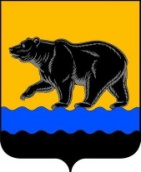 АДМИНИСТРАЦИЯ ГОРОДА НЕФТЕЮГАНСКА                           ПОСТАНОВЛЕНИЕг.НефтеюганскО Координационном совете по развитию муниципальной системы комплексного сопровождения людей с расстройствами аутистического спектра и другими ментальными нарушениями в муниципальном образовании город НефтеюганскВ соответствии с распоряжением Правительства Ханты-Мансийского автономного округа – Югры от 05.05.2017 № 261-рп «О Концепции комплексного сопровождения людей с расстройствами аутистического спектра и другими ментальными нарушениями в Ханты-Мансийском автономном  округе – Югре до 2020 года», в целях организации комплексного сопровождения лиц с расстройствами аутистического спектра и другими ментальными нарушениями администрация город Нефтеюганска постановляет:1.Создать Координационный совет по развитию муниципальной системы комплексного сопровождения людей с расстройствами аутистического спектра и другими ментальными нарушениями в муниципальном образовании города Нефтеюганск (далее - Координационный совет).2.Утвердить:2.1.Состав Координационного совета согласно приложению 1 к постановлению.2.2.Положение о Координационном совете согласно приложению 2 к постановлению.3.Департаменту по делам администрации города (Нечаева С.И.)  разместить постановление на официальном сайте органов местного самоуправления города Нефтеюганска в сети Интернет.4.Контроль исполнения постановления возложить на заместителя главы города Нефтеюганска А.В.Пастухова.Глава города Нефтеюганска                                                                 С.Ю.Дегтярев                     Состав Координационного совета по развитию муниципальной системы комплексного сопровождения людей с расстройствами аутистического спектра и другими ментальными нарушениями в муниципальном образовании город НефтеюганскПоложение о Координационном совете по развитию муниципальной системы комплексного сопровождения людей с расстройствами аутистического спектра и другими ментальными нарушениями в муниципальном образовании город Нефтеюганск1.Общие положения1.1.Координационный совет по развитию муниципальной системы комплексного сопровождения людей с расстройствами аутистического спектра и другими ментальными нарушениями (далее - Координационный совет) является коллегиальным совещательным органом, созданным в целях обеспечения взаимодействия органов местного самоуправления, медицинских организаций, организаций социального обслуживания, образовательных организаций, организаций физической культуры и спорта, организаций культуры, центров занятости населения.1.2.В своей деятельности Координационный совет руководствуется Конституцией Российской Федерации, федеральными законами, правовыми актами Президента Российской Федерации и Правительства Российской Федерации, законами Ханты-Мансийского автономного округа - Югры, муниципальными правовыми актами города Нефтеюганска, а также настоящим Положением о Координационном совете по развитию муниципальной системы комплексного сопровождения людей с расстройствами аутистического спектра и другими ментальными нарушениями (далее – Положение).1.3.Положение о Координационном совете и его состав утверждаются постановлением администрации города.2.Основные задачи Координационного совета, формы их реализации2.1.Основными задачами Координационного совета являются:-разработка методической базы по организации комплексного сопровождения детей, молодых инвалидов с расстройствами аутистического спектра и другими ментальными нарушениями;-формирование условий для развития программ комплексного сопровождения детей, молодых инвалидов с расстройствами аутистического спектра и другими ментальными нарушениями;-рассмотрение вопросов доступности для детей и молодых инвалидов с расстройствами аутистического спектра и другими ментальными нарушениями и их семей полного спектра необходимых услуг;-разработка муниципального плана формирования программы комплексного сопровождения детей и молодых инвалидов с расстройствами аутистического спектра и другими ментальными нарушениями, определение направлений, мероприятий и механизмов реализации указанного плана.2.2.Приоритетными направлениями деятельности Координационного совета для осуществления возложенных на него задач являются:-методическое обеспечение разработки и реализации планов непрерывных индивидуальных маршрутов комплексной реабилитации детей, имеющих особенности развития и программ комплексного сопровождения людей с расстройствами аутистического спектра и другими ментальными нарушениями, включая организацию возможности их профессиональной подготовки и содействие в обеспечении занятости;-своевременное выявление детей с расстройствами аутистического спектра и другими ментальными нарушениями, нуждающихся в комплексном сопровождении и определение критериев их включения в программу комплексного сопровождения детей с расстройствами аутистического спектра и другими ментальными нарушениями;-обеспечение своевременного начала оказания ранней помощи детям с расстройствами аутистического спектра и другими ментальными нарушениями;-обеспечение доступности для детей и молодых инвалидов с расстройствами аутистического спектра и другими ментальными нарушениями и их семей полного спектра необходимых услуг;-создание информационной муниципальной базы детей, молодых инвалидов, включенных в программу комплексного сопровождения детей с расстройствами аутистического спектра и другими ментальными нарушениями;-организация мониторинга обеспечения комплексного сопровождения детей, молодых инвалидов с расстройствами аутистического спектра и другими ментальными нарушениями и их семей.3.Организация работы Координационного совета3.1.В состав Координационного совета входят представители администрации города Нефтеюганска, медицинских организаций, организаций социального обслуживания, образовательных организаций, организаций физической культуры и спорта, организаций культуры, центров занятости населения, негосударственных организаций, в том числе социально ориентированных некоммерческих организаций. На заседания Координационного совета могут приглашаться представители организаций и учреждений, не входящих в состав Координационного совета (по тематике обсуждаемых вопросов).3.2.Присутствие на заседании Координационного совета его членов обязательно. В случае отсутствия члена Координационного совета на заседании он вправе изложить свое мнение по рассматриваемым вопросам в письменном виде, которое доводится до участников заседания и отражается в протоколе.3.3.Заседание Координационного совета проводится не реже одного раза в квартал. Регламент проведения заседания устанавливается председателем Координационного совета по согласованию с его членами.Заседание Координационного совета ведет председатель, в период его отсутствия – первый заместителей председателя Координационного совета.Заседание Координационного совета является правомочным, если на нем присутствует более половины членов Координационного совета.3.4.Документы и материалы, подлежащие рассмотрению на заседаниях Координационного совета, готовятся членами Координационного совета с основным докладчиком, представляются не позднее чем за 5 дней до дня заседания председателю Координационного совета и рассылаются членам Координационного совета.3.5.Решение Координационного совета принимается простым большинством голосов от числа присутствующих на заседании. При равенстве голосов голос председательствующего является решающим. Решение Координационного совета подписывается его председателем, протокол заседания подписывается председателем и секретарем Координационного совета. В случае несогласия с принятым решением каждый член Координационного совета вправе изложить в письменном виде свое мнение, которое подлежит приобщению к протоколу заседания Координационного совета.3.6.При принятии решения о проведении заседания в заочной форме путем опросного голосования члены рабочей группы в обязательном порядке уведомляются об этом, предоставляется мотивированная позиция по вопросам, вынесенным на заочное голосование, до указанного срока.3.7.При проведении заочного голосования решение принимается большинством голосов от общего числа членов, участвующих в голосовании. При этом число членов, участвующих в заочном голосовании, должно быть не менее половины общего числа членов Координационного совета. В случае равенства голосов решающим является голос председательствующего.3.8.На секретаря Координационного совета возлагается ответственность за организацию проведения заседания Координационного совета.Секретарь Координационного совета:-организует подготовку необходимых материалов к заседаниям рабочей группы,-направление решений Координационного совета членам Координационного совета-контроль выполнения решений Координационного совета.3.9.Для решения оперативных вопросов по реализации планов непрерывных индивидуальных маршрутов комплексной реабилитации детей, имеющих особенности развития и программ комплексного сопровождения людей с расстройствами аутистического спектра и другими ментальными нарушениями создается рабочая группа.3.10.Состав рабочей группы формируется из специалистов подразделений организаций, служб которые входят в состав Координационного совета непосредственно участвующих в реализации планов непрерывных индивидуальных маршрутов комплексной реабилитации детей, имеющих особенности развития и программ комплексного сопровождения людей с расстройствами аутистического спектра и другими ментальными нарушениями.3.11.Заседания рабочей группы проводятся по мере необходимости.4.Документы, принимаемые на заседании Координационного совета4.1.По итогам проведения заседания принимаются решения Координационного совета.4.2.Решения Координационного совета, принятые в пределах его компетенции, носят рекомендательный характер.Согласованиепроекта постановления администрации города Нефтеюганска«О Координационном совете по развитию муниципальной системы комплексного сопровождения людей с расстройствами аутистического спектра и другими ментальными нарушениями»2.Проект разработан: заместителем главы города Нефтеюганска А.В.Пастуховым.Тел: 23 89 19. 3.Примечание (замечания):4.Рассылка:ИАО ДДА. 04.10.2018                                                                                                      № 492-пПриложение 1к постановлениюадминистрации города  от 04.10.2018 № 492-п-Заместитель главы города Нефтеюганска, координирующий и контролирующий деятельность департамента образования и молодёжной политики администрации города Нефтеюганска, комитета культуры и туризма администрации города Нефтеюганска, комитета физической культуры и спорта администрации города Нефтеюганска, управления опеки и попечительства администрации города Нефтеюганска, отдела по организации деятельности комиссии по делам несовершеннолетних и защите их прав администрации города Нефтеюганска, председатель;-начальник Управления социальной защиты населения по г.Нефтеюганску и Нефтеюганскому району, первый заместитель председателя (по согласованию);-заместитель главного врача по детству БУ ХМАО - Югры «Нефтеюганская окружная клиническая больница им. В.И.Яцкив», заместитель председателя (по согласованию);-заместитель начальника Управления социальной защиты населения по г.Нефтеюганску и Нефтеюганскому району (по согласованию);-заведующий отделением психолого-педагогической помощи БУ ХМАО - Югры «Нефтеюганский реабилитационный центр для детей и подростков с ограниченными возможностями», секретарь (по согласованию);-заведующий консультативно-диагностическим отделением детской поликлиники № 2 БУ ХМАО - Югры «Нефтеюганская окружная клиническая больница им. В.И.Яцкив» (по согласованию);-директор департамента образования и молодежной политики администрации города Нефтеюганска;-председатель комитета физической культуры и спорта администрации города Нефтеюганска;-председатель комитета культуры и туризма администрации города Нефтеюганска.-директор МБУ ЦФКиС «Жемчужина Югры» -директор МБОУ «СОШ № 8».Приложение 2к постановлениюадминистрации города  от 04.10.2018 № 492-п1.Визы:Заместитель главы города НефтеюганскаА.В.ПастуховДиректор департаментапо делам администрацииС.И.НечаеваНачальник юридическо-правового управления Д.М.Черепанич